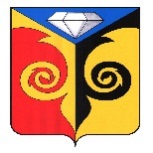 СОВЕТ ДЕПУТАТОВ  ЗЛОКАЗОВСКОГО СЕЛЬСКОГО ПОСЕЛЕНИЯКусинского муниципального районаРЕШЕНИЕ  от 28 сентября 2020г     №  18Об  избрании   председателя  Совета  депутатов Злоказовского сельскогопоселения         В соответствии со статьей 22 Устава Злоказовского сельского поселения, разделом II Регламента работы Совета депутатов Злоказовского сельского поселения, утвержденного решением Совета депутатов Злоказовского сельского поселения от 24.07.2015 № 20, и на основании, проведенного счетной комиссией, тайного голосования с использованием бюллетеней (протокол № 3 заседания счетной комиссии)         Совет депутатов Злоказовского сельского поселения  РЕШАЕТ:Избрать председателем Совета депутатов Злоказовского сельского поселения третьего созыва Копылову Светлану Анатольевну.Признать утратившим силу решение Совета депутатов Злоказовского  от 25.09.2015г № 22 «Об избрании председателя  Совета   депутатов Злоказовского сельского поселения».Настоящее решение вступает в силу со дня его принятия и подлежит официальному обнародованию на информационных стендах.        Председатель   Совета     депутатов Злоказовского сельского поселения                                    С.А. Копылова